République Islamique de MauritanieMinistère de l’Agriculture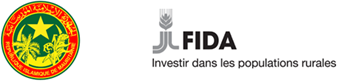 Projet de Développement de Filières Inclusives (PRODEFI)Avis d’Appel d’Offres National (AAON)Cet Avis d’appel d’offres fait suite à l’Avis Général de Passation des Marchés publié depuis le 22/04/2022Cet Avis d’appel d’offres est relatif au Dossier d’Appel d’Offres N° : 25/CPMP/AGRICULTURE/2022.Le Gouvernement de la République Islamique de Mauritanie bénéficie d’un don du Fonds International de Développement agricole (FIDA) et du Programme d’Adaptation de l’Agriculture Paysanne (ASAP) pour financer le coût du Projet de Développement des Filières Inclusives (PRODEFI). Dans ce cadre, il est prévu la construction de 35 poulaillers en trois (03) lots au niveau de cinq wilayas de la zone d’intervention du Projet.Les lots sont séparés comme suit :Lot 1 : Construction de 10 poulaillers dans la Wilaya d'AssabaLot 2 : Construction de 12 poulaillers dans les Wilayas de Brakna et Guidimakha.    Lot 3 : Construction de 13 poulaillers dans les Wilayas de Hodh Gharbi et Hodh CharguiLe Projet de Développement de Filières Inclusives (PRODEFI) sollicite des offres sous pli fermé de la part de candidats éligibles et répondant aux qualifications requises pour exécuter les travaux de construction de 35 poulaillers en trois (03) lots au niveau de cinq wilayas de la zone d’intervention du Projet.Le présent appel d’offres est un Appel d’offres National Ouvert. Le présent appel d'offres est ouvert à toutes les entreprises remplissant les conditions définies dans le Dossier d'Appel d'Offres.Les entreprises intéressées peuvent obtenir des informations auprès du Projet de Développement de Filières Inclusives (PRODEFI) et prendre connaissance des documents d’Appel d’offres à l’adresse mentionnée ci-après : Unité de Gestion du Projet PRODEFI, Ilot B, Lot n° 223 – Tevragh-Zeina, Nouakchott - Mauritanie, Tél. : 25 90 07 60, Email : ugp@prodefi.mr, de 9 h à 16 h du Lundi au Jeudi et de 9h à 11h le vendredi.Les exigences en matière de qualification sont :L'entreprise doit prouver par des attestations de service fait ou attestation de bonne exécution qu’elle a déjà réalisé au cours des cinq (05) dernières années au moins deux (02) marchés similaires pour chaque lot avec une valeur minimale de deux millions d’ouguiyas (2 000 000 MRU) pour le lot1, trois millions d’ouguiyas (3 000 000 MRU) pour le Lot2 et Lot3. La similitude portera sur la nature et le volume. Ces attestations de bonne exécution devront faire une description détaillée de l’objet de ces marchés, le nom et les références du maître d’ouvrage, le montant total du marché, le montant attribué à l’entreprise en cas de groupement et la période d’exécution. L’omission de ces justificatifs conduira à la non considération de l’expérience de l’entreprise.L’entrepreneur doit justifier qu’il dispose du matériel minimal suivant (par lot) au moment de la soumission :L’entrepreneur doit justifier qu’il dispose du matériel minimal cité ci-dessus au moment de la soumission et doit fournir une copie de la carte grise ou du contrat d’achat ou du contrat de location dûment signé.L’entrepreneur doit proposer le personnel clé suivant (par lot) : Un (1) directeur des travaux (ingénieur génie civil) ayant au moins une expérience de dix (10) ans Un Conducteur de travaux : un Ingénieur Adjoint ou un Technicien supérieur diplômé en Génie Civil (Bac+3 au moins) ayant au moins une expérience de cinq (05) ans dans le domaine des travaux de Génie Civil Un chef de chantier Bâtiment : Technicien en Génie Civil ou équivalent ayant au moins dix (10) ans d’expérience03 charpentiers : spécialisés dans la menuiserie Une équipe d’ouvriers spécialisée pour les différents corps d’état. Les CV doivent être fournis dans l’offre technique avec un engagement ferme, de l’Entrepreneur, que le personnel proposé remplira la mission en cas d’attribution du marché.Fournir des attestations d’autofinancement d’un montant d’un million cinq cent mille ouguiyas (1 500 000 MRU) pour le lot1, deux millions deux cent cinquante milles ouguiyas (2 250 000 MRU) pour le Lot2 et lot3, délivrées par une banque agréée et établie en Mauritanie.Les candidats intéressés peuvent obtenir un dossier d’Appel d’offres complet à l’adresse mentionnée ci-après : Unité de Gestion du Projet PRODEFI, Ilot B, Lot n° 223 – Tevragh-Zeina, Nouakchott - Mauritanie, Tél. : 25 90 07 60, Email : ugp@prodefi.mr, à compter du 06/07/2022   contre le paiement, non remboursable, au Trésor Public exclusivement, de trois mille Ouguiyas (3 000 MRU).  Le document d’Appel d’offres sera immédiatement remis aux candidats intéressés ou adressé à leur frais en utilisant le mode d’acheminement qu’ils auraient choisis.  Les offres devront être déposées sous pli fermé à l’adresse indiquée dans le DAO au plus tard le 03/08/2022 à 12H : 00 mn TU. Les offres qui ne parviendront pas à l’heure et date ci-dessus indiquées, seront rejetées et retournées aux frais des soumissionnaires concernés sans être ouvertes. Les offres seront ouvertes, en présence des représentants des Soumissionnaires qui désirent assister à l’ouverture des plis le 03/08/2022 à 12 H : 15 mn, à l’adresse : « La Commission de Passation des Marchés Publics du Ministère de l’Agriculture), Avenue Moctar Ould Daddah, Immeuble MOUNA, 2ème étage – côté gauche - Tevregh Zeina-Nouakchott-Mauritanie »Les offres doivent comprendre une garantie d’un montant de cent mille Ouguiyas (100 000 MRU) pour le Lot1, cent cinquante mille Ouguiyas (150 000 MRU) pour le Lot2 et le Lot3. Elle doit être valide pour une durée de 120 jours à compter de la date limite de dépôt des offres. Les offres devront demeurer valides pendant une durée de 90 jours, à compter de la date limite de dépôt des offres.                                                                                        Le Coordonnateur du PRODEFI                                                                                           Abdelkader MOHAMED SALECKBétonnière de 0,5 m3 :  03Cuve d’eau d’1 tonne                                           05Vibrateurs à deux aiguilles            02Véhicules légers de liaison                                     02Dame sauteuse                                    02Petits matériels de chantier de génie civil en quantités suffisantesPetits matériels de chantier de génie civil en quantités suffisantesPetits matériels de chantier et appareils de mesure d’électricité en quantités suffisantesPetits matériels de chantier et appareils de mesure d’électricité en quantités suffisantesPetits matériels de chantier de plomberie sanitaire en quantités suffisantesPetits matériels de chantier de plomberie sanitaire en quantités suffisantesPlusieurs lots de Coffrage et d’échafaudage Plusieurs lots de Coffrage et d’échafaudage Tout autre matériel indispensable pour la bonne exécution des travaux dans les délais et correspondant au planning proposéTout autre matériel indispensable pour la bonne exécution des travaux dans les délais et correspondant au planning proposé